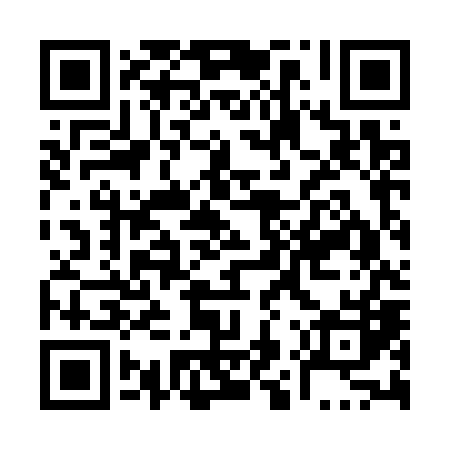 Prayer times for Diefenbach Corners, Wisconsin, USAMon 1 Jul 2024 - Wed 31 Jul 2024High Latitude Method: Angle Based RulePrayer Calculation Method: Islamic Society of North AmericaAsar Calculation Method: ShafiPrayer times provided by https://www.salahtimes.comDateDayFajrSunriseDhuhrAsrMaghribIsha1Mon3:295:1712:575:028:3710:252Tue3:305:1712:575:038:3710:253Wed3:305:1812:575:038:3710:244Thu3:315:1912:585:038:3610:235Fri3:325:1912:585:038:3610:236Sat3:335:2012:585:038:3610:227Sun3:345:2112:585:038:3510:218Mon3:355:2112:585:038:3510:219Tue3:375:2212:585:038:3410:2010Wed3:385:2312:595:038:3410:1911Thu3:395:2412:595:038:3310:1812Fri3:405:2412:595:038:3310:1713Sat3:415:2512:595:038:3210:1614Sun3:435:2612:595:038:3210:1515Mon3:445:2712:595:028:3110:1416Tue3:455:2812:595:028:3010:1217Wed3:475:2912:595:028:2910:1118Thu3:485:3012:595:028:2910:1019Fri3:495:3112:595:028:2810:0920Sat3:515:3112:595:028:2710:0721Sun3:525:321:005:018:2610:0622Mon3:545:331:005:018:2510:0523Tue3:555:341:005:018:2410:0324Wed3:575:351:005:018:2310:0225Thu3:585:361:005:008:2210:0026Fri4:005:371:005:008:219:5927Sat4:015:381:005:008:209:5728Sun4:035:391:004:598:199:5629Mon4:045:401:004:598:189:5430Tue4:065:4212:594:588:179:5231Wed4:075:4312:594:588:169:51